Тренинг«Финансовая поддержка»(название тренинга)по г. МихайловкеПРОГРАММА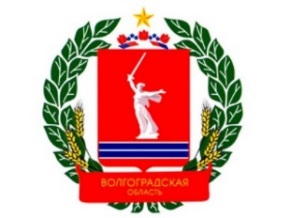 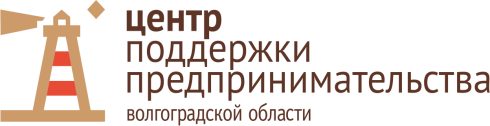 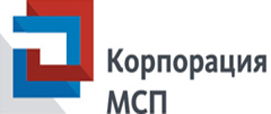 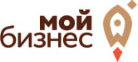 Дата проведения06.10.2020Формат проведенияонлайн форматТренерЕрмаков Алексей ВикторовичВремя проведенияс 19.00 до 20.30ВремяТема19.00-19.05Открытие тренинга, приветственное слово. Знакомство участников.19.05 – 19.25Базовые требования к субъекту МСП.Категория субъектов МСП19.25- 19.50Финансовая поддержка: основные понятия19.50- 20.15Стимулирование кредитования субъектов МПС.Независимая гарантия. Поручительства. Согарантии. Миктозаймы20.15-20.30Вопросы-ответы. Подведение итогов.